Supplementary Informationfor Shape-controllable synthesis of MnO2 nanostructures from manganese-contained wastewater for phenol degradation by activating peroxymonosulfate: Performance and mechanismYaxiong Xiao, Yabo Wang, Yi Xie, Haixiang Ni, Xiang Li, Yongkui Zhang, Tonghui Xie*Department of Pharmaceutical & Biological Engineering, School of Chemical Engineering, Sichuan University, Chengdu 610065, P. R. ChinaCorresponding author: Tonghui XieDepartment of Pharmaceutical & Biological Engineering, School of Chemical Engineering, Sichuan University, Chengdu 610065, P. R. ChinaTel.: +86-28-85405221; Fax: +86-28-85405222Email: xietonghui@scu.edu.cnElectrochemical measurement methodTo prepare the working electrode, MnO2 material, acetylene black and PVDF binder were mixed in a mass ratio of 8:1:1. The mixed sample was loaded on Ni foam and then dried at 60°C overnight under vacuum. The linear sweep voltammetry (LSV) was performed on a CHI660E electrochemical workstation with a typical three-electrode configuration, which consisted of a counter electrode (graphite electrode), a working electrode and a saturated calomel electrode. LSV curves were tested in a 0.1 mol/L K2SO4 and 1.5 g/L PMS solution.Table. S1 Catalytic performance and activation energy of Mn-based catalysts with PMS for phenol removal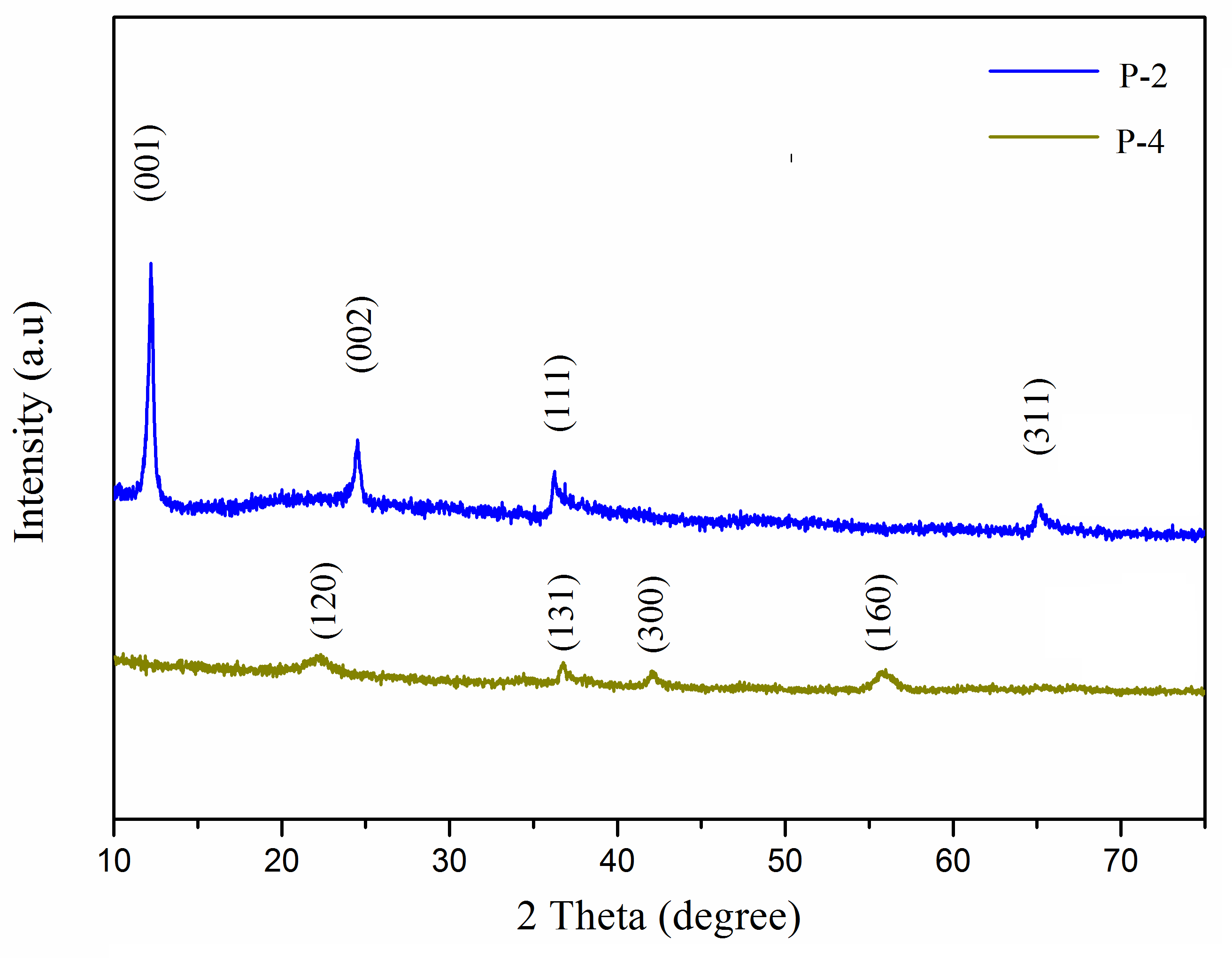 Fig. S1 XRD patterns of the MnO2 materials prepared from manganese sulfate solution. P-2 and P-4 represent samples produced from commercial MnSO4 solution with the hydrothermal hours of 2 h and 4 h respectively.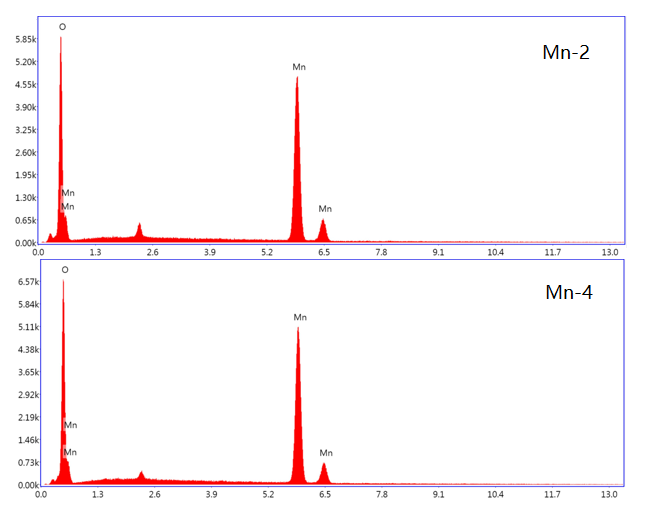 Fig. S2 EDS spectra of Mn-2 and Mn-4.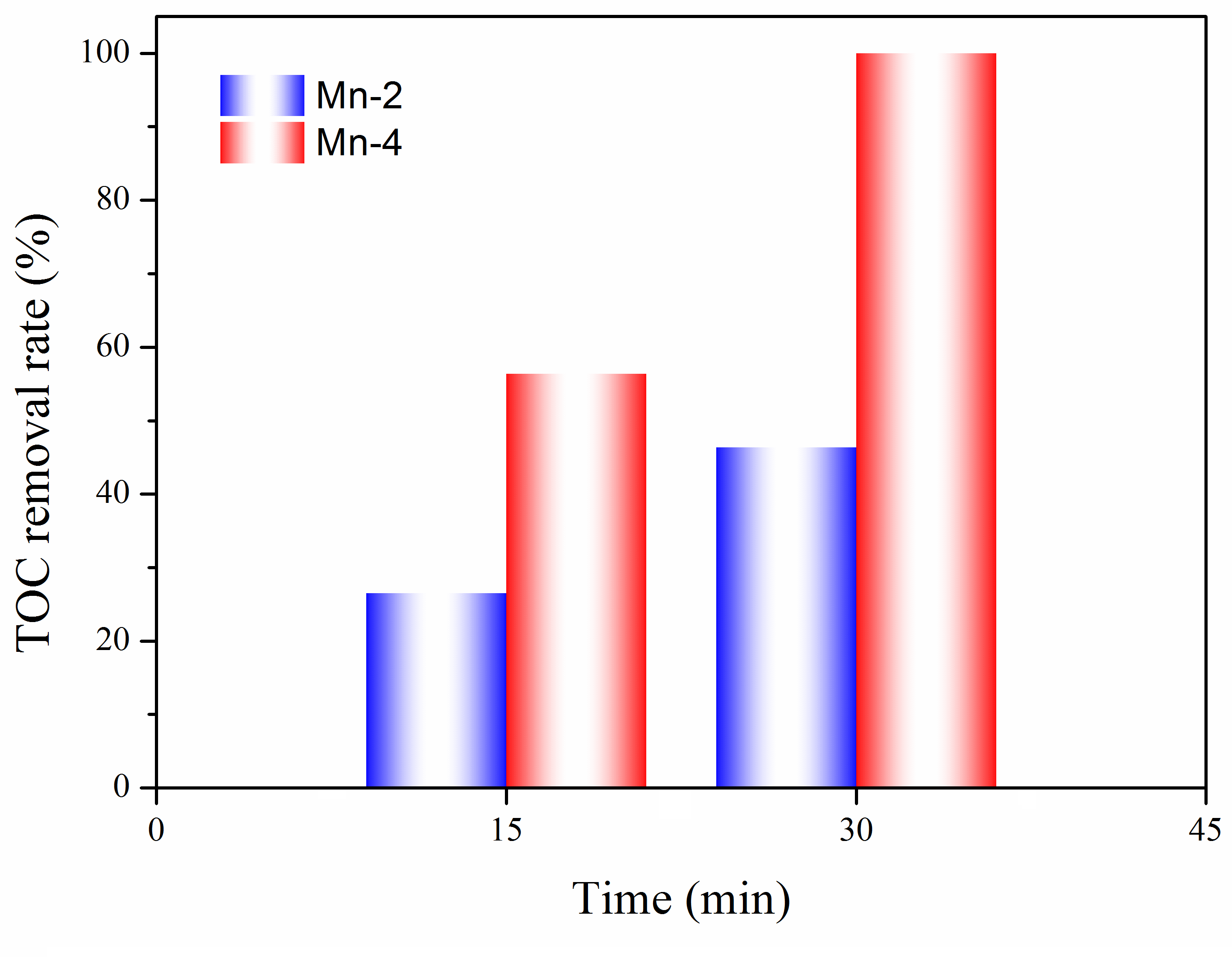 Fig. S3 TOC removal rate of Mn-2 and Mn-4 at 15 min and 30 min. Reaction conditions: [phenol]0 = 25 mg/L, catalyst dosage = 0.2 g/L, PMS dosage = 1.5 g/L, initial pH = 3 and T = 25°C.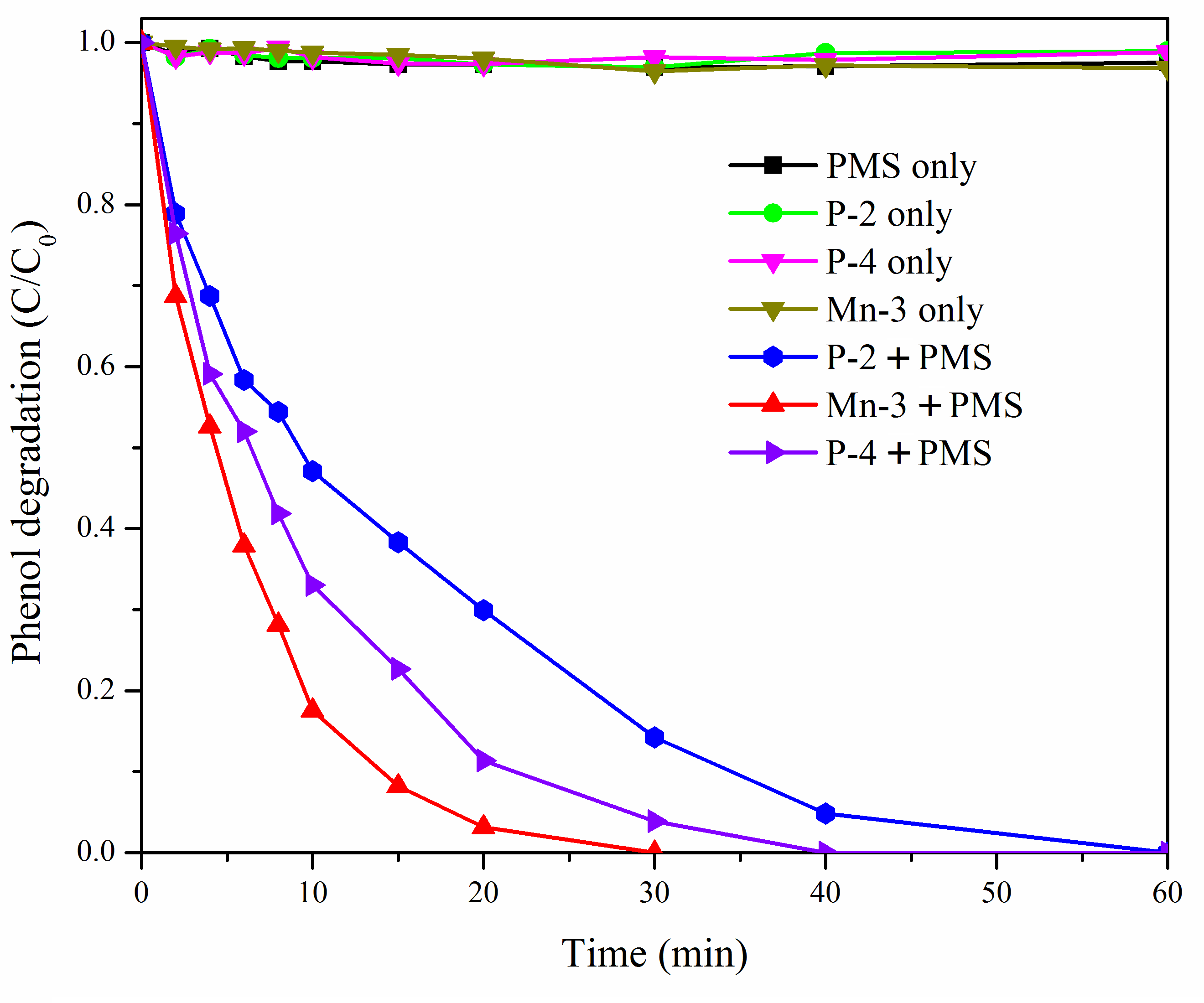 Fig. S4 Phenol removal curves versus time over Mn-3, P-2 and P-4 samples. Reaction conditions: [phenol]0 = 25 mg/L, catalyst dosage = 0.2 g/L, PMS dosage = 1.5 g/L, initial pH = 3 and T = 25°C.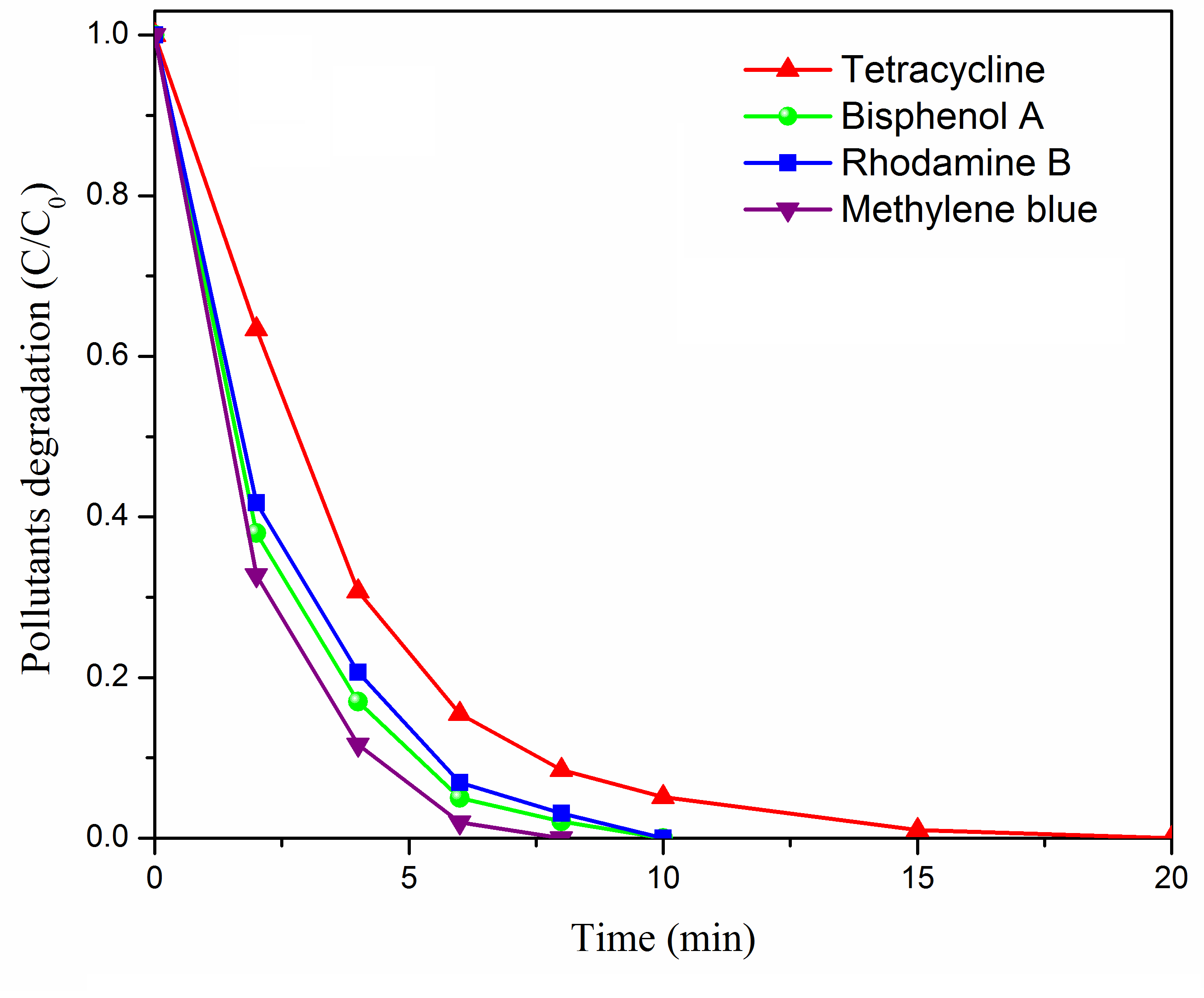 Fig. S5 Various pollutant removal curves versus time over Mn-4 samples. Reaction conditions: [phenol]0 = 25 mg/L, catalyst dosage = 0.2 g/L, PMS dosage = 1.5 g/L, initial pH = 3 and T = 25°C.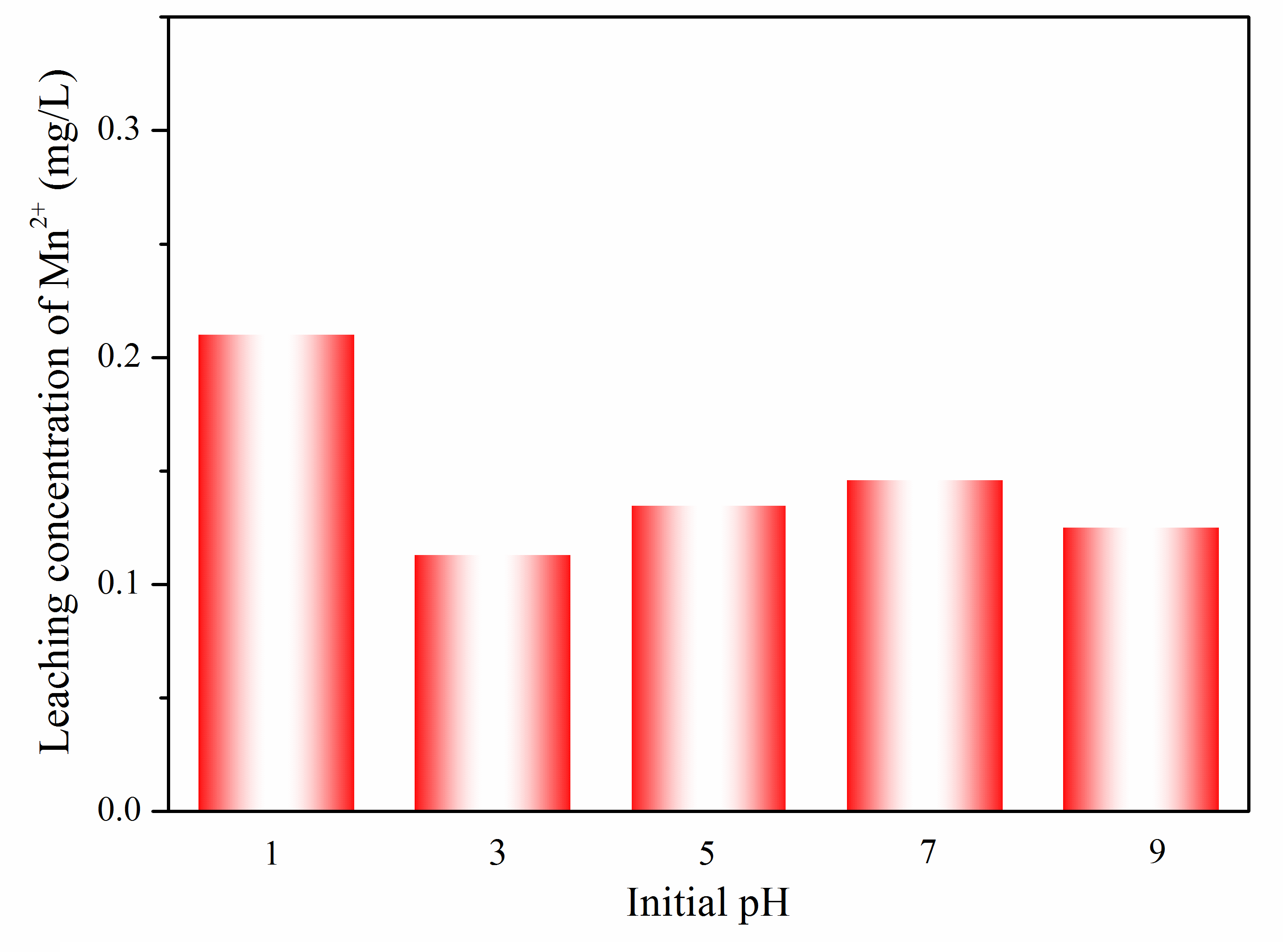 Fig. S6 Leaching concentration of Mn2+ under various pH conditions.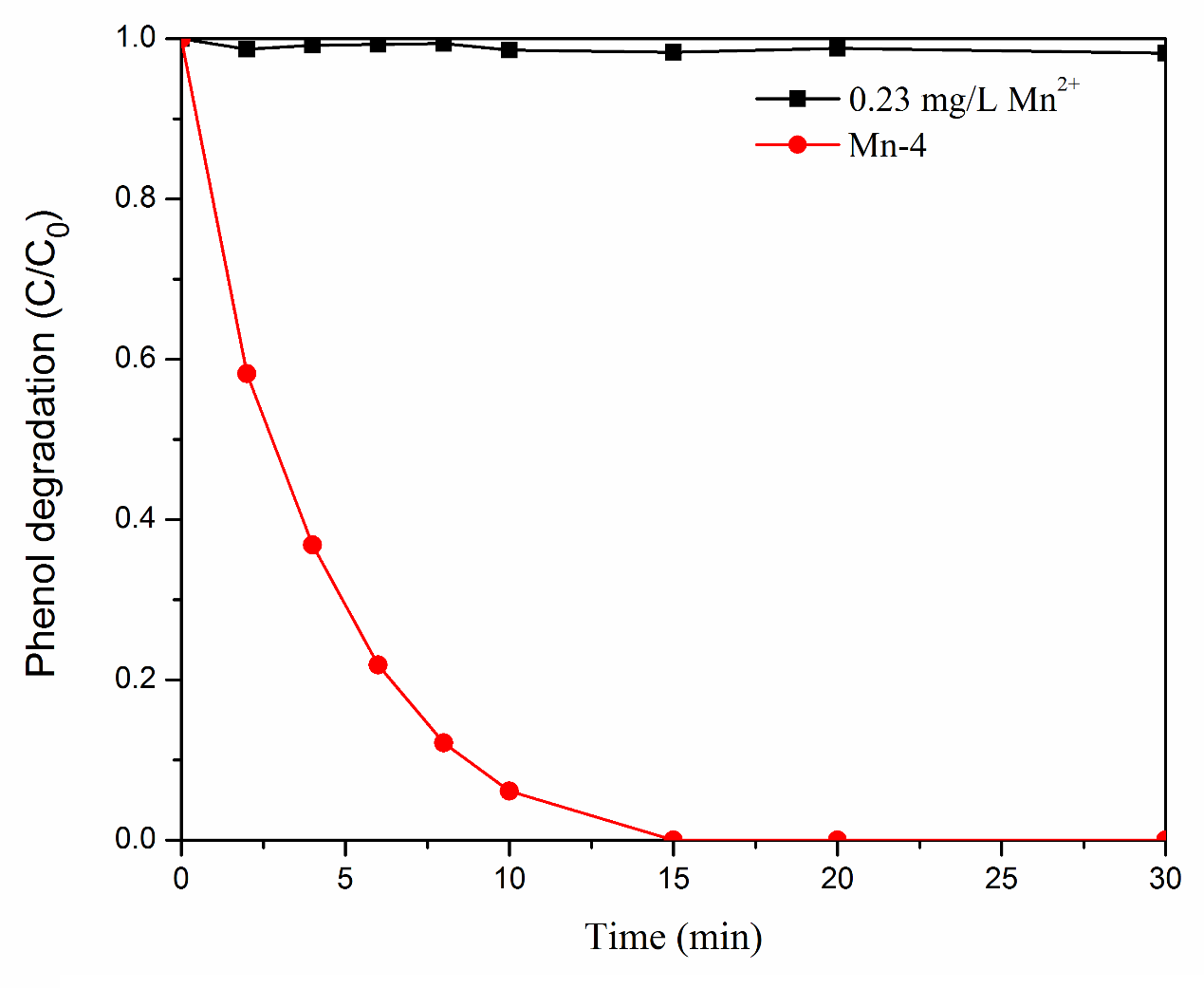 Fig. S7 Influence of free Mn2+ on phenol degradation of Mn-4. Degradation reaction conditions: [phenol]0 = 25 mg/L, catalyst dosage = 0.2 g/L, PMS dosage = 1.5 g/L, initial pH = 3 and T = 25°C.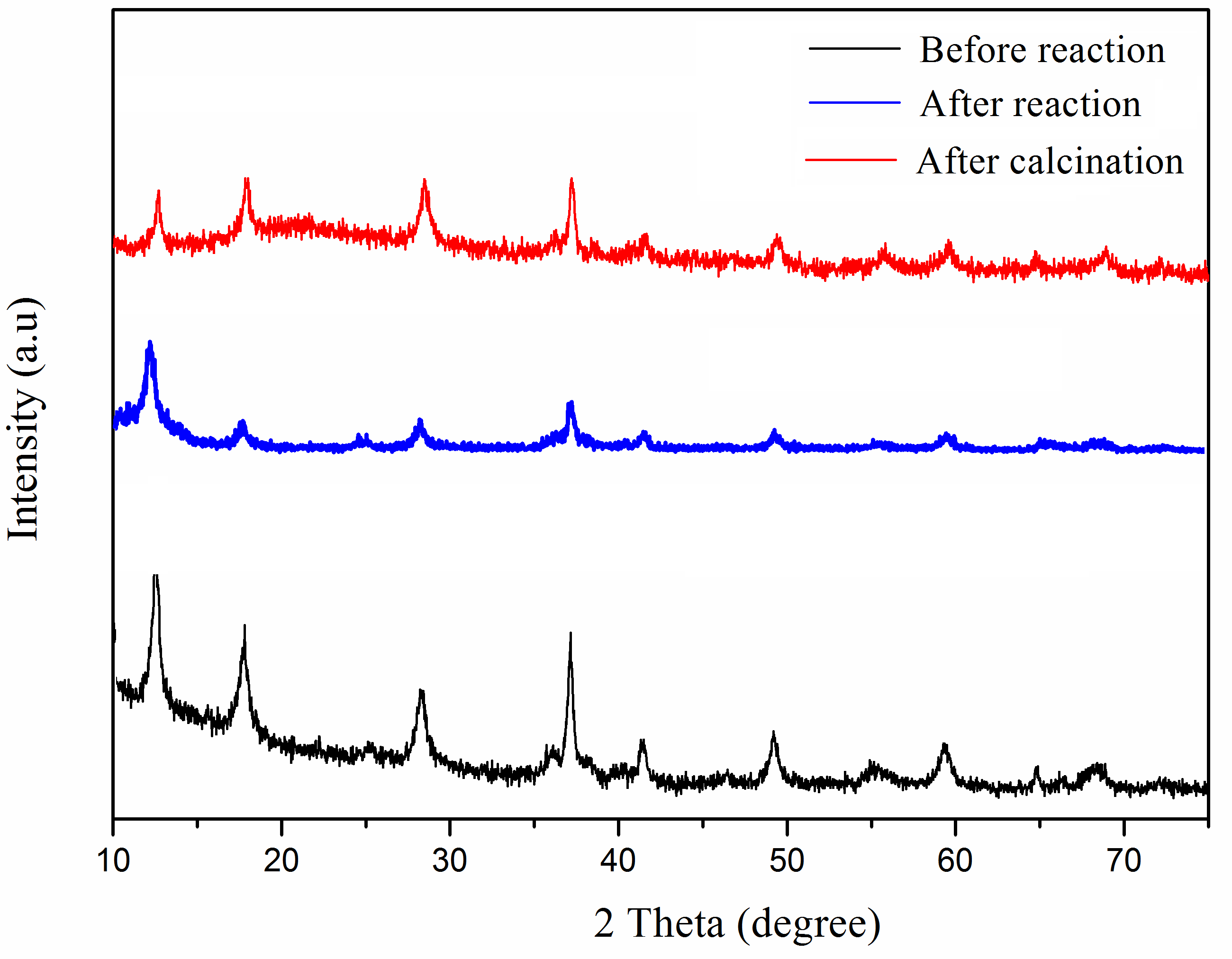 Fig. S8 XRD patterns of Mn-4 before and after catalytic phenol degradation reaction as well as after calcination regeneration. Reaction conditions: [phenol]0 = 25 mg/L, catalyst dosage = 0.2 g/L, PMS dosage = 1.5 g/L, initial pH = 3 and T = 25°C.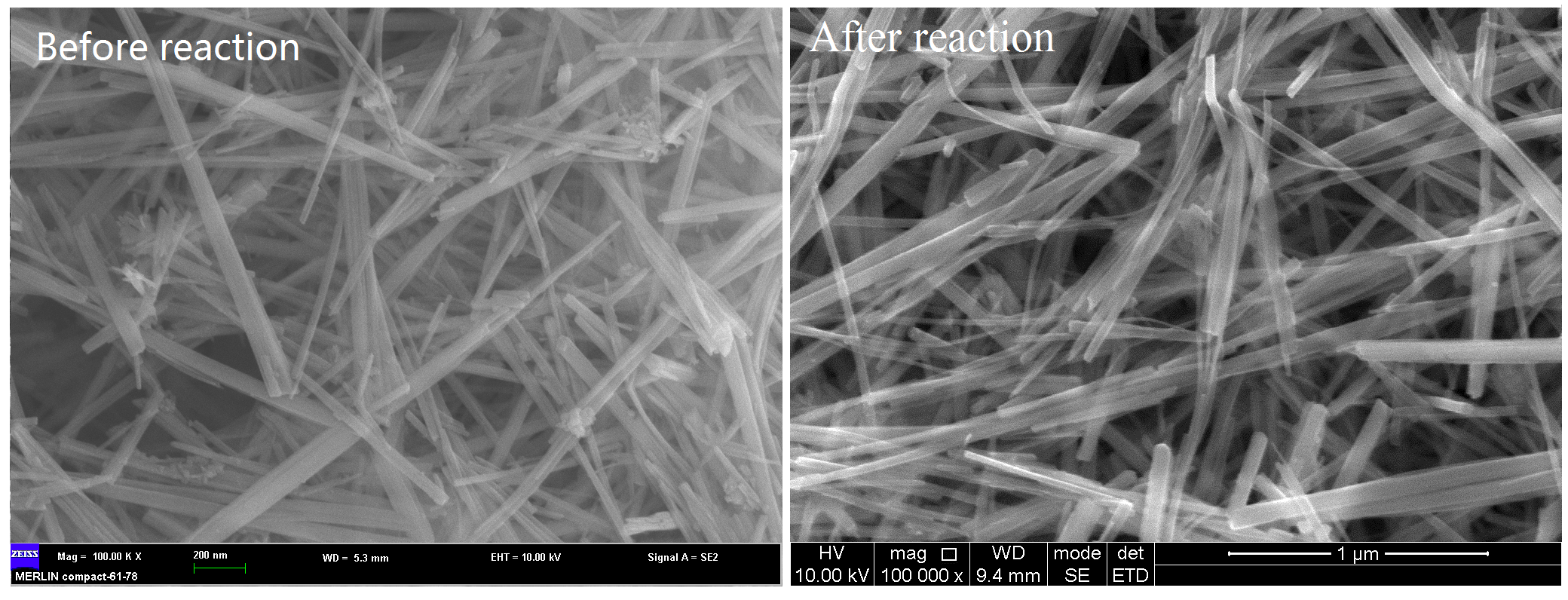 Fig. S9 SEM images of Mn-4 before and after catalytic phenol degradation reaction. Reaction conditions: [phenol]0 = 25 mg/L, catalyst dosage = 0.2 g/L, PMS dosage = 1.5 g/L, initial pH = 3 and T = 25°C.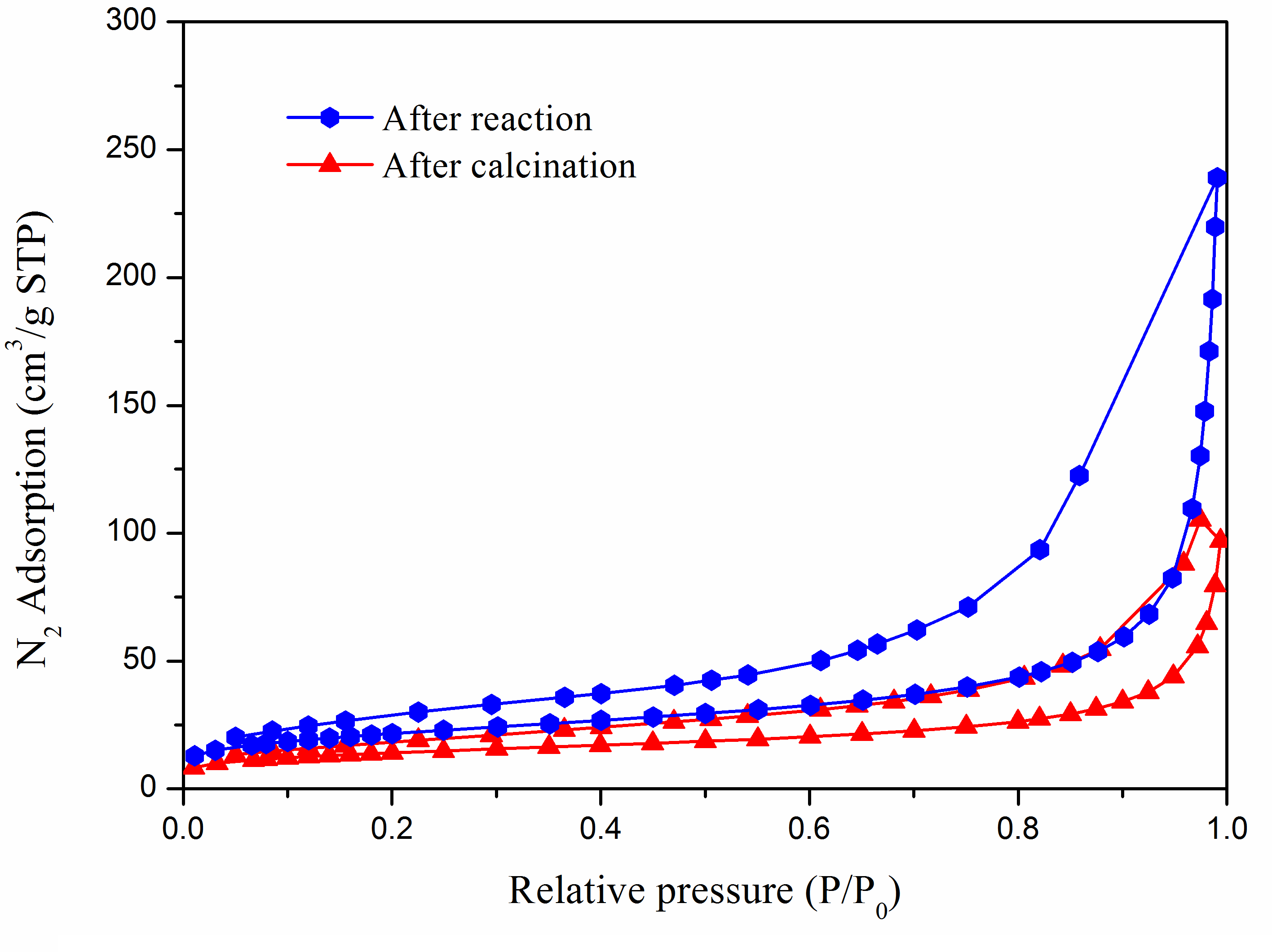 Fig. S10 N2 adsorption curves of Mn-4 after catalytic phenol degradation reaction and after calcination regeneration.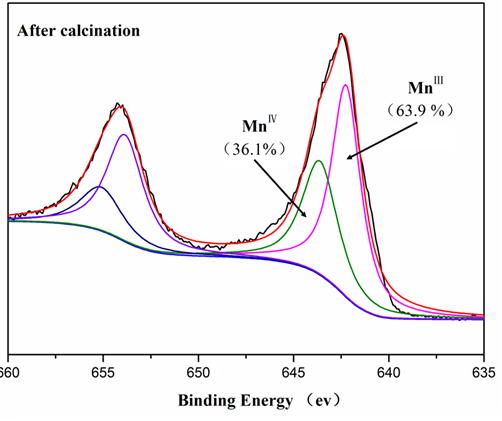 Fig. S11 XPS spectra of Mn 2p for Mn-4 after calcination regeneration. CatalystInitial phenol concentration (mg/L)PMS dosage (g/L)Catalyst dosage(g/L)Time(min)Degradation efficiency(%)Activation energy (kJ/mol)ReferenceMn2O3252.00.460100%61.2[25]Corolla-like MnO2202.00.230100%25.3[26]α-MnO2 -140302.00.415100%21.9[35]Mn3O4252.00.430100%38.5[36]α-Mn2O3@α-MnO2252.00.420100%32.1[37]P-2251.50.260100%/This workP-4251.50.240100%/This workMn-2251.50.26097%/This workMn-3251.50.260100%/This workMn-4251.50.215100%32.2This work